Publicado en San Sebastián el 05/08/2015 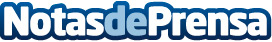 El Mercadillo del Gato se traslada a San Sebastián en su Semana GrandeEl Mercadillo del Gato tiene un espíritu viajero y es que durante este año sus temáticas mensuales se han inspirado en países como Francia, India o México. Por eso, este verano coge las maletas, deja Madrid y se traslada al Hotel María Cristina de San Sebastián en su Semana Grande, del 13 al 16 de agostoDatos de contacto:MARTA CONTÍN CAMÓNMarketing y Comunicación626161403Nota de prensa publicada en: https://www.notasdeprensa.es/el-mercadillo-del-gato-se-traslada-a-san_1 Categorias: Interiorismo Gastronomía Moda Sociedad País Vasco Entretenimiento Eventos Ocio para niños http://www.notasdeprensa.es